Danubius Hotel Flamenco in 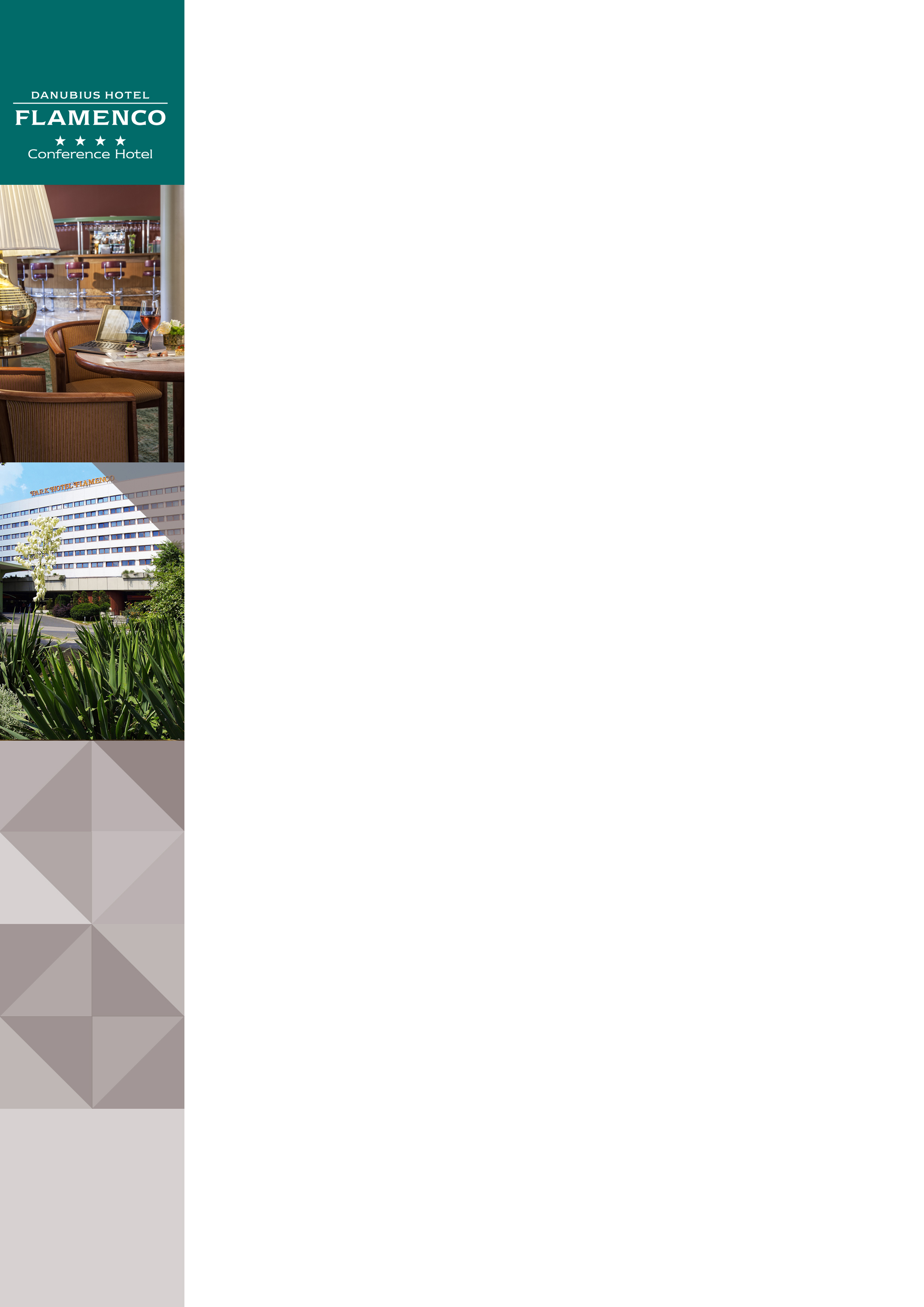 Danubius Hotel Flamenco in Danubius Hotel Flamenco in Address:Address:Danubius Hotel Flamenco****, Tas vezér utca 3-7, 1113 Danubius Hotel Flamenco****, Tas vezér utca 3-7, 1113 WebsiteWebsitewww.danubiushotels.com/flamenco www.danubiushotels.com/flamenco Target group(s)Target group(s)City travellersCity travellersSpecial featuresSpecial featuresSet in calm surroundings, at a small park on the Buda sideSet in calm surroundings, at a small park on the Buda sideStar-based ratingStar-based rating**** 4 stars**** 4 starsYear of construction/latest renovationYear of construction/latest renovation1983/ continuous 1983/ continuous CONTACTCONTACTE-mailE-mailflamenco.reservation@danubiushotels.comflamenco.reservation@danubiushotels.comReception phone numberReception phone number+36 1 889 5600+36 1 889 5600Point of contact in the case of problemsPoint of contact in the case of problems+36 1 889 5600+36 1 889 5600OVERVIEWOVERVIEWWiFiWiFiFree in the entire hotel.Free in the entire hotel.Reception opening hoursReception opening hours0 – 240 – 24LocationLocation- from Liszt Ferenc airport, 45 minutes by taxi ()- from Budapest-Keleti railway station, 20 minutes by  taxi ()- from Liszt Ferenc airport, 45 minutes by taxi ()- from Budapest-Keleti railway station, 20 minutes by  taxi ()Distance from  city centreDistance from  city centre10 minutes () by taxi, bus or tram as well as via M4 metro from Móricz Zsigmond square10 minutes () by taxi, bus or tram as well as via M4 metro from Móricz Zsigmond squarePublic transportPublic transport- bus stop (Bus 7) 5 minutes on foot- metro station (M4) 5 minutes on foot - bus stop (Bus 7) 5 minutes on foot- metro station (M4) 5 minutes on foot Parking Parking - The hotel's dedicated parking garage: 3600 HUF/day-  Roof parking facility: 1900 HUF/day- The hotel's dedicated parking garage: 3600 HUF/day-  Roof parking facility: 1900 HUF/dayPets are welcome Pets are welcome Yes, EUR 20 per nightYes, EUR 20 per nightCurrency exchangeCurrency exchangeNoNoCar and bike rentalCar and bike rentalNoThe MOL BUBI community bicycle system is just a stone's throw away. http://molbubi.bkk.hu/ NoThe MOL BUBI community bicycle system is just a stone's throw away. http://molbubi.bkk.hu/ ROOMSROOMSTotal number of roomsTotal number of rooms355355Single rooms (included DR for single use)Single rooms (included DR for single use)355355Rooms for disabled guestsRooms for disabled guestsYes, 2 roomsYes, 2 roomsAnti-allergy roomsAnti-allergy roomsNoNoNon-smoking roomsNon-smoking roomsYesYesCheck-in & Check-outCheck-in & Check-outCheck-in time: 14:00
Check-out time: 12:00Check-in time: 14:00
Check-out time: 12:00Hotel roomsHotel roomsHotel roomsHotel roomsCategory 1Economy Double Room:    room with a double bed or twin beds overlooking the hill or the park. An extra bed can be provided in some of the rooms.
Some of the economy rooms have been transformed into green rooms. 
Room amenities: air conditioning, bathroom with bathtub, hair dryer, TV with cable channels, radio, telephone, minibar, safe.Economy Double Room:    room with a double bed or twin beds overlooking the hill or the park. An extra bed can be provided in some of the rooms.
Some of the economy rooms have been transformed into green rooms. 
Room amenities: air conditioning, bathroom with bathtub, hair dryer, TV with cable channels, radio, telephone, minibar, safe.Economy Double Room:    room with a double bed or twin beds overlooking the hill or the park. An extra bed can be provided in some of the rooms.
Some of the economy rooms have been transformed into green rooms. 
Room amenities: air conditioning, bathroom with bathtub, hair dryer, TV with cable channels, radio, telephone, minibar, safe.Category 2Danubius Guestroom:  room with a double bed or twin beds overlooking the hill or the park. An extra bed can be provided in some of the rooms.
Room amenities: air conditioning, bathroom with bathtub, hair dryer, TV with cable channels, radio, telephone, minibar, safe deposit box.Danubius Guestroom:  room with a double bed or twin beds overlooking the hill or the park. An extra bed can be provided in some of the rooms.
Room amenities: air conditioning, bathroom with bathtub, hair dryer, TV with cable channels, radio, telephone, minibar, safe deposit box.Danubius Guestroom:  room with a double bed or twin beds overlooking the hill or the park. An extra bed can be provided in some of the rooms.
Room amenities: air conditioning, bathroom with bathtub, hair dryer, TV with cable channels, radio, telephone, minibar, safe deposit box.Category 3Executive Double Room:   room with a double bed or twin beds overlooking the hill or the park. An extra bed can be provided in some of the rooms.
Breakfast possibility in the Executive Lounge.Room amenities: air conditioning, bathroom with bathtub, hair dryer, TV with cable channels, radio, telephone, minibar, tea /coffee in room, safe deposit box.Executive Double Room:   room with a double bed or twin beds overlooking the hill or the park. An extra bed can be provided in some of the rooms.
Breakfast possibility in the Executive Lounge.Room amenities: air conditioning, bathroom with bathtub, hair dryer, TV with cable channels, radio, telephone, minibar, tea /coffee in room, safe deposit box.Executive Double Room:   room with a double bed or twin beds overlooking the hill or the park. An extra bed can be provided in some of the rooms.
Breakfast possibility in the Executive Lounge.Room amenities: air conditioning, bathroom with bathtub, hair dryer, TV with cable channels, radio, telephone, minibar, tea /coffee in room, safe deposit box.Category 4Suite:  suite with a separate living room and bedroom with double bed, overlooking the park. The living room can be turned into a second bedroom.
Room amenities: air conditioning, bathroom with bathtub, hair dryer, TV with cable channels, radio, telephone, minibar, safe deposit box, tea /coffee in room.Suite:  suite with a separate living room and bedroom with double bed, overlooking the park. The living room can be turned into a second bedroom.
Room amenities: air conditioning, bathroom with bathtub, hair dryer, TV with cable channels, radio, telephone, minibar, safe deposit box, tea /coffee in room.Suite:  suite with a separate living room and bedroom with double bed, overlooking the park. The living room can be turned into a second bedroom.
Room amenities: air conditioning, bathroom with bathtub, hair dryer, TV with cable channels, radio, telephone, minibar, safe deposit box, tea /coffee in room.SPA & WELLNESSSPA & WELLNESSSPA & WELLNESSSPA & WELLNESSSpa opening hours:Mon - Fri  7:00 - 22:00
Sat - Sun   8:00 - 20:00Mon - Fri  7:00 - 22:00
Sat - Sun   8:00 - 20:00Mon - Fri  7:00 - 22:00
Sat - Sun   8:00 - 20:00Facilities:- Indoor swimming pool- Sauna- Solarium- Fitness room- Indoor swimming pool- Sauna- Solarium- Fitness room- Indoor swimming pool- Sauna- Solarium- Fitness roomServicesMassages, beauty treatments, dental clinic, hairdresserMassages, beauty treatments, dental clinic, hairdresserMassages, beauty treatments, dental clinic, hairdresserDININGUnits/ opening hours-  Coffee Shop (Mon-Sat 12:00 – 23:00, Sun 15:00-23:00)- Flamenco Terrace: in summer time only,   12:00 - 23:00- Lobby Bar (8:00 – 24:00), live piano music in the afternoons-  Coffee Shop (Mon-Sat 12:00 – 23:00, Sun 15:00-23:00)- Flamenco Terrace: in summer time only,   12:00 - 23:00- Lobby Bar (8:00 – 24:00), live piano music in the afternoons-  Coffee Shop (Mon-Sat 12:00 – 23:00, Sun 15:00-23:00)- Flamenco Terrace: in summer time only,   12:00 - 23:00- Lobby Bar (8:00 – 24:00), live piano music in the afternoonsVegetarian/vegan dishesVegetarian/vegan dishesYesYesLow-fat dishesLow-fat dishesYesYesMEETINGSMEETINGSMeeting and conference roomsMeeting and conference rooms16 air-conditioned conference and function rooms with seating capacities of up to 500 guests.16 air-conditioned conference and function rooms with seating capacities of up to 500 guests.